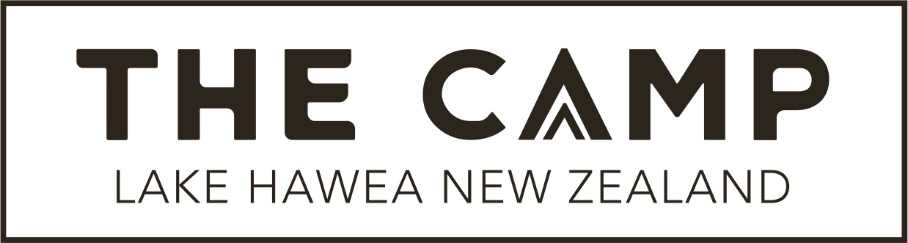 COVID-19 Policy The Camp Lake HaweaIn line with current covid-19 guidelines, we wanted to highlight a few things to make your stay more comfortable and to help us keep our team and guests happy and safe and ensure we follow best practice health and safety procedures. To minimise unnecessary contact, and to speed you through the check-in process, we ask that you pre-pay for everybody in your party. Please do this 14 days prior to your arrival, as per our booking policy. We are pleased to welcome vaccinated and unvaccinated guests this season, there are just a few things to note for your stay. Face masks will be mandatory inside all buildings at The Camp with the exception of the cabins, cottages and glamping tents.  Current Government Covid-`9 guidelines require that all guests (including children) checking-in and scan in on arrival (or leave details on hardcopy). QR code posters will be located at the entrance of all of our buildings to make it easy for you to scan in as you move around the grounds, which we strongly encourage you to do. 